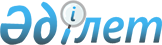 Сайрам аудандық коммуналдық меншіктегі жауапкершілігі шектеулі серіктестіктердің дивидендтерінің көлемін белгілеу туралы
					
			Күшін жойған
			
			
		
					Оңтүстік Қазақстан облысы Сайрам ауданы әкімдігінің 2016 жылғы 27 қаңтардағы № 76 қаулысы. Оңтүстік Қазақстан облысының Әділет департаментінде 2016 жылғы 11 ақпанда № 3578 болып тіркелді. Күші жойылды - Түркістан облысы Сайрам ауданы әкiмдiгiнiң 2021 жылғы 5 наурыздағы № 75 қаулысымен
      Ескерту. Күші жойылды - Түркістан облысы Сайрам ауданы әкiмдiгiнiң 05.03.2021 № 75 қаулысымен (алғашқы ресми жарияланған күнінен кейін қолданысқа енгізіледі).
      "Қазақстан Республикасындағы жергілікті мемлекеттік басқару және өзін-өзі басқару туралы" Қазақстан Республикасының 2001 жылғы 23 қаңтардағы Заңының 31-бабының 2 тармағына және "Мемлекеттік мүлік туралы" Қазақстан Республикасының 2011 жылғы 1 наурыздағы Заңының 186-бабына сәйкес Сайрам ауданының әкімдігі ҚАУЛЫ ЕТЕДІ:
      1. Аудандық коммуналдық меншіктегі жауапкершілігі шектеулі серіктестіктердің дивидендтерінің көлемі кемінде таза табысынан 50 (елу) пайыз болып белгіленсін.
      2. "Сайрам ауданы әкімінің аппараты" мемлекеттік мекемесі Қазақстан Республикасы заңнамалық актілерінде белгіленген тәртіпте:
      1) осы қаулыны Сайрам ауданының аумағында таратылатын мерзімді баспа басылымдарында және "Әділет" ақпараттық-құқықтық жүйесінде ресми жариялануын;
      2) осы қаулыны Сайрам ауданы әкімдігінің интернет-ресурсына орналастыруын қамтамасыз етсін.
      3. Осы қаулы оның алғашқы ресми жарияланған күнінен кейін күнтізбелік он күн өткен соң қолданысқа енгізіледі.
      4. Осы қаулының орындалуын бақылау аудан әкімінің орынбасары Т.Керімбековке жүктелсін.
					© 2012. Қазақстан Республикасы Әділет министрлігінің «Қазақстан Республикасының Заңнама және құқықтық ақпарат институты» ШЖҚ РМК
				
      Аудан әкімі

В. Кайназаров
